„Közös értékek, közösségi élmények”című TOP-5.3.1-16-SB1-2017-00002 azonosítószámú ProjektMeghívom Önt a „Közös értékek, közösségi élmények” című projekt keretében tartandó FITTEN közösségi napra.Időpont: 2020. 08. 27.  13:00 Helyszín: Mátészalka, Keleti lakótelep SportpályaMegjelenésére feltétlen számítunk!Mátészalka, 2020.08.19.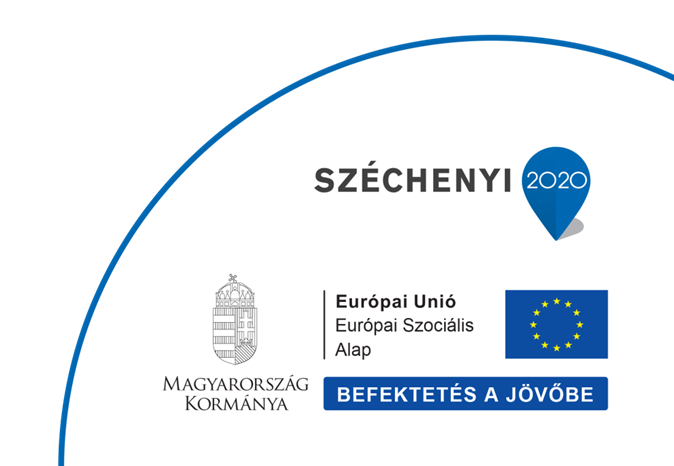 